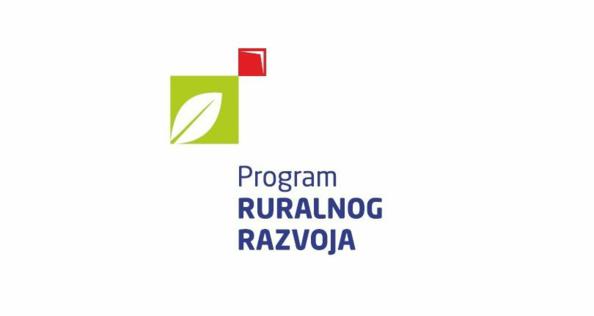 Ministarstvo poljoprivrede, Uprava šumarstva, lovstva i drvne industrije		POZIVAsve zainteresirane šumoposjednike da se prijave na tečaj „Održivo gospodarenje šumama“ koji se provodi u sklopu Mjere M08,  Podmjere 8.5. „Potpora za ulaganja u poboljšanje otpornosti i okolišne vrijednosti šumskih ekosustava“ – provedba tipa operacije 8.5.1. „Konverzija degradiranih šumskih sastojina i šumskih kultura“ kako bi ostvarili dodatnih 5 bodova prilikom prijave na natječaj.Tečaj će se održati u utorak, 14. lipnja 2022. godine, s početkom u 10.00 sati u prostorijama Ministarstva poljoprivrede, Ulica Bernardina Frankopana 13, Ogulin. Prijavu za sudjelovanje na tečaju potrebno je dostaviti na mail: maja.mihaljinec@mps.hr i snjezana.blaskovic@mps.hr 